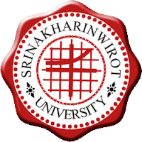 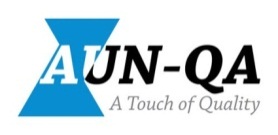 Srinakharinwirot UniversityAUN-QA CriteriaSELF-ASSESSMENT REPORTPROGRAM………………………………………..………. THE FACULTY OF ……………………………..… June 2017สารบัญ	หน้าองค์ประกอบที่ 1INTRODUCTION…………………………………………………AUN-QA CRITERIA AT PROGRAM LEVEL…………………………………	AUN-QA Criterion 1 : Expected Learning Outcomes	AUN-QA Criterion 2 : Programme Specification	AUN-QA Criterion 3 : Programme Structure and Content	AUN-QA Criterion 4 : Teaching and Learning Approach	AUN-QA Criterion 5 : Student Assessmentองค์ประกอบที่ 1ชื่อหลักสูตรหลักสูตร.......................................... สาขาวิชา......................  ชื่อย่อ...........................ชื่อภาษาอังกฤษ............................................................................................................	ภาควิชา...........................  คณะ.................................  มหาวิทยาลัยศรีนครินทรวิโรฒรหัสหลักสูตร 	2212…………………….. (14 หลัก)วัตถุประสงค์ของหลักสูตร  	1.	2.	3.รายชื่ออาจารย์ประจำหลักสูตร (ข้อมูลปัจจุบัน)(ตัวบ่งชี้ 1.1 เกณฑ์ข้อ 1 ข้อ 2 และ ข้อ 3)หมายเหตุ * อาจารย์ผู้รับผิดชอบหลักสูตรรายชื่อและคุณสมบัติอาจารย์ผู้สอน (เฉพาะหลักสูตรระดับบัณฑิตศึกษา)(ตัวบ่งชี้ 1.1 เกณฑ์ข้อ 4)คุณสมบัติอาจารย์ที่ปรึกษาวิทยานิพนธ์หลัก (เฉพาะหลักสูตรระดับบัณฑิตศึกษา)
(ตัวบ่งชี้ 1.1 เกณฑ์ข้อ 5)คุณสมบัติอาจารย์ที่ปรึกษาวิทยานิพนธ์ร่วม (เฉพาะหลักสูตรระดับบัณฑิตศึกษา)
(ตัวบ่งชี้ 1.1 เกณฑ์ข้อ 6)คุณสมบัติของอาจารย์ผู้สอบวิทยานิพนธ์ (เฉพาะหลักสูตรระดับบัณฑิตศึกษา)
(ตัวบ่งชี้ 1.1 เกณฑ์ข้อ 7)การตีพิมพ์เผยแพร่ผลงานของผู้สำเร็จการศึกษา (เฉพาะหลักสูตรระดับบัณฑิตศึกษา)(ตัวบ่งชี้ 1.1 เกณฑ์ข้อ 8)	-- เขียนบรรยายผลการดำเนินงาน --ภาระงานอาจารย์ที่ปรึกษาวิทยานิพนธ์และการค้นคว้าอิสระในระดับบัณฑิตศึกษา(เฉพาะหลักสูตรระดับบัณฑิตศึกษา) (ตัวบ่งชี้ 1.1 เกณฑ์ข้อ 9)	-- เขียนบรรยายผลการดำเนินงาน --อาจารย์ที่ปรึกษาวิทยานิพนธ์และการค้นคว้าอิสระในระดับบัณฑิตศึกษามีผลงานวิจัยอย่างต่อเนื่องและสม่ำเสมอ (เฉพาะหลักสูตรระดับบัณฑิตศึกษา) (ตัวบ่งชี้ 1.1 เกณฑ์ข้อ 10)	-- เขียนบรรยายผลการดำเนินงาน --การปรับปรุงหลักสูตรตามรอบระยะเวลาที่กําหนด (ตัวบ่งชี้ 1.1 เกณฑ์ข้อ 11)	-- เขียนบรรยายผลการดำเนินงาน--ผลการดำเนินงานตามตัวบ่งชี้ที่ 1.1 การบริหารจัดการหลักสูตรตามเกณฑ์มาตรฐานหลักสูตรผลการประเมินตัวบ่งชี้ที่ 1.1 หลักสูตร........................................ สาขาวิชา....................      
“ผ่าน”  ตามเกณฑ์มาตรฐานหลักสูตร พ.ศ.2548 และกรอบมาตรฐานคุณวุฒิระดับอุดมศึกษาแห่งชาติ พ.ศ.2552รายการหลักฐานอ้างอิงIntroductionII.AUN-QA CRITERIA AT PROGRAM LEVELAUN-QA Criterion 1 : Expected Learning Outcomes1.1 The expected learning outcomes have been clearly formulated and aligned with the vision and mission of the university [1,2]1.2 The expected learning outcomes cover both subject specific and generic (i.e. transferable) learning outcomes [3]1.3  The expected learning outcomes clearly reflect the requirements of the stakeholders [4]AUN-QA Criterion 2 : Programme Specification2.1 The information in the programme specification is comprehensive and up-to-date [1, 2]2.2 The information in the course specification is comprehensive and up-to-date [1, 2]2.3 The programme and course specifications are communicated and made available to the stakeholders [1, 2]AUN-QA Criterion 3 : Programme Structure and Content3.1 The curriculum is designed based on constructive alignment with the expected learning outcomes [1]3.2 The contribution made by each course to achieve the expected learning outcomes is clear [2]3.3 The curriculum is logically structured, sequenced, integrated and up-to-date [3, 4, 5, 6]AUN-QA Criterion 4 : Teaching and Learning Approach4.1 The educational philosophy is well articulated and communicated to all stakeholders [1]4.2 Teaching and learning activities are constructively aligned to the achievement of the expected learning outcomes [2, 3, 4, 5]4.3 Teaching and learning activities enhance life-long learning [6]AUN-QA Criterion 5 : Student Assessment5.1 The student assessment is constructively aligned to the achievement of the expected learning outcomes [1, 2]5.2 The student assessments including timelines, methods, regulations, weight distribution, rubrics and grading are explicit and communicated to students [4, 5]5.3 Methods including assessment rubrics and marking schemes are used to ensure validity, reliability and fairness of student assessment [6, 7]5.4 Feedback of student assessment is timely and helps to improve learning [3]5.5 Students have ready access to appeal procedure [8]ลำดับชื่อ-นามสกุล(ระบุตำแหน่งทางวิชาการ)คุณวุฒิ (ทุกระดับ)สาขาวิชา1*2*3*45ลำดับชื่อ-นามสกุล(ระบุตำแหน่งทางวิชาการ)คุณวุฒิ ()คุณวุฒิ ()มีประสบการณ์ด้านการสอน ()มีประสบการณ์ด้านการวิจัย()(ไม่เป็นส่วนหนึ่งของปริญญานิพนธ์)ลำดับชื่อ-นามสกุล(ระบุตำแหน่งทางวิชาการ)ป.โทป.เอกมีประสบการณ์ด้านการสอน ()มีประสบการณ์ด้านการวิจัย()(ไม่เป็นส่วนหนึ่งของปริญญานิพนธ์)ลำดับชื่อ-นามสกุล(ระบุตำแหน่งทางวิชาการ)คุณวุฒิ ()คุณวุฒิ ()มีประสบการณ์ด้านการสอน ()มีประสบการณ์ด้านการวิจัย()(ไม่เป็นส่วนหนึ่งของปริญญานิพนธ์)ลำดับชื่อ-นามสกุล(ระบุตำแหน่งทางวิชาการ)ป.โทป.เอกมีประสบการณ์ด้านการสอน ()มีประสบการณ์ด้านการวิจัย()(ไม่เป็นส่วนหนึ่งของปริญญานิพนธ์)ลำดับชื่อ-นามสกุล(ระบุตำแหน่งทางวิชาการ)คุณวุฒิ ()คุณวุฒิ ()มีประสบการณ์ด้านการสอน ()มีประสบการณ์ด้านการวิจัย()(ไม่เป็นส่วนหนึ่งของปริญญานิพนธ์)ลำดับชื่อ-นามสกุล(ระบุตำแหน่งทางวิชาการ)ป.โทป.เอกมีประสบการณ์ด้านการสอน ()มีประสบการณ์ด้านการวิจัย()(ไม่เป็นส่วนหนึ่งของปริญญานิพนธ์)ลำดับชื่อ-นามสกุล(ระบุตำแหน่งทางวิชาการ)คุณวุฒิ ()คุณวุฒิ ()มีประสบการณ์ด้านการวิจัย()(ไม่เป็นส่วนหนึ่งของปริญญานิพนธ์)ลำดับชื่อ-นามสกุล(ระบุตำแหน่งทางวิชาการ)ป.โทป.เอกมีประสบการณ์ด้านการวิจัย()(ไม่เป็นส่วนหนึ่งของปริญญานิพนธ์)รหัสเอกสารรายละเอียดของเอกสาร